 ZÁPIS do 1. ročníku ZŠ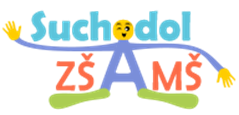 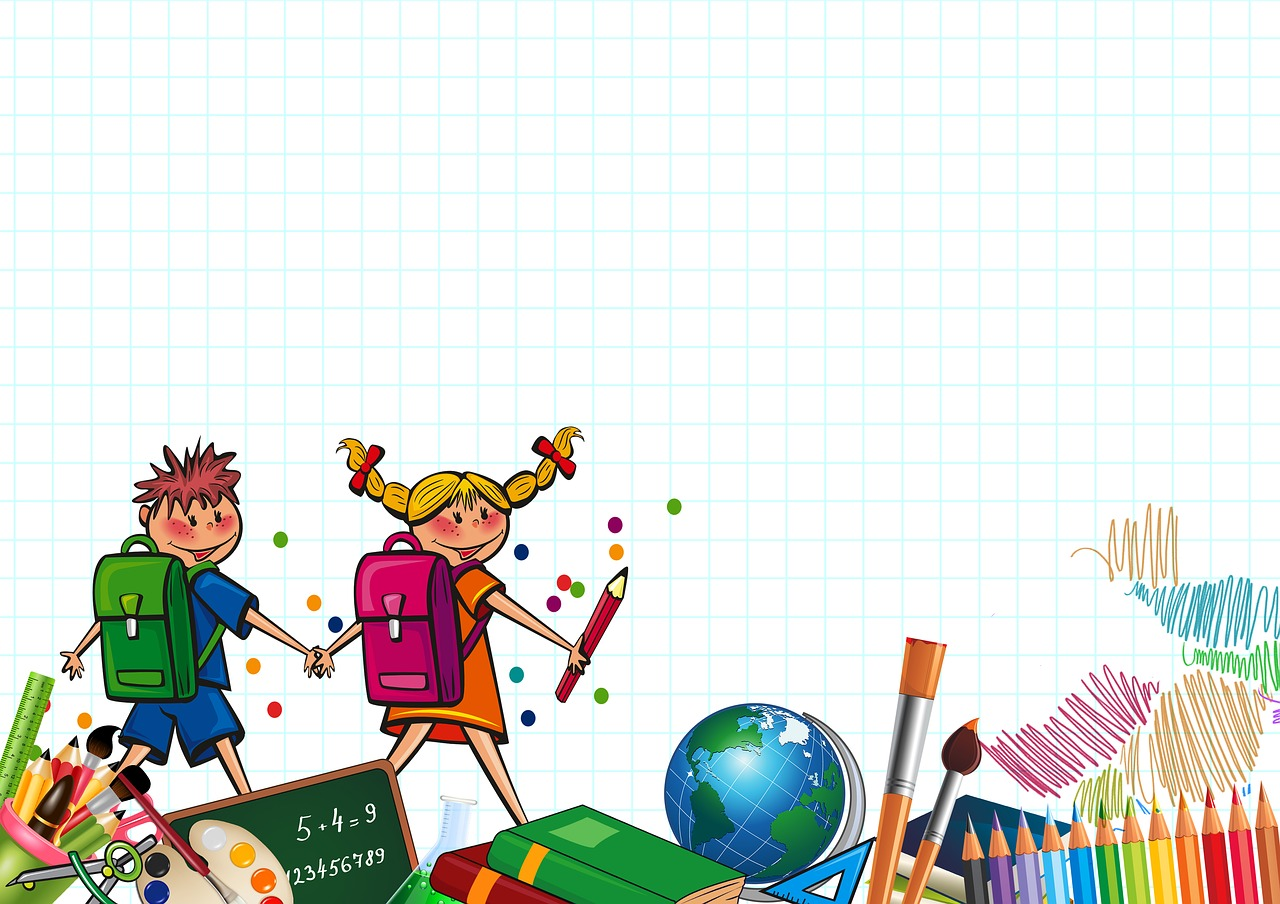 20. DUBNA 2022         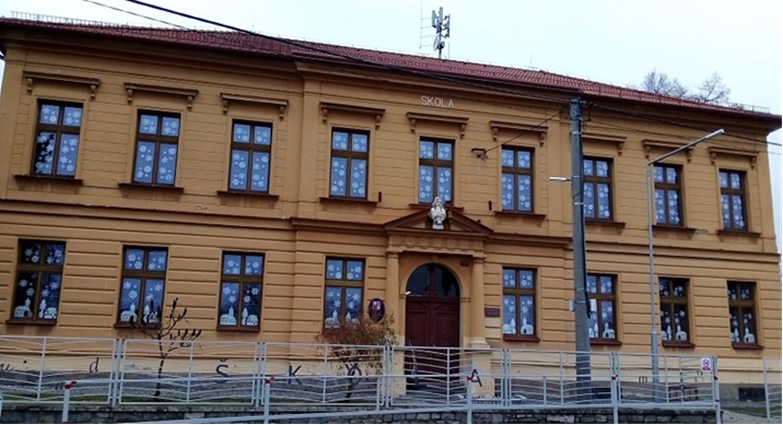 12. 00 – 15. 00 hodin K zápisu vezměte rodný list dítěte a průkaz totožnosti zákonného zástupce.